Lesson 18:  Applications of the Pythagorean TheoremClassworkExercises 1–5The area of the right triangle shown below is in2.  What is the perimeter of the right triangle?  Round your answer to the tenths place.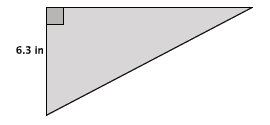 The diagram below is a representation of a soccer goal.  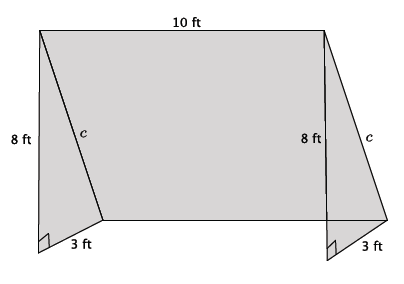 Determine the length of the bar, , that would be needed to provide structure to the goal.  Round your answer to the tenths place.How much netting (in square feet) is needed to cover the entire goal?The typical ratio of length to width that is used to produce televisions is   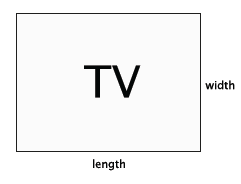 A TV with those exact measurements would be quite small, so generally the size of the television is enlarged by multiplying each number in the ratio by some factor of .  For example, a reasonably sized television might have dimensions of  where the original ratio  was enlarged by a scale factor of .  The size of a television is described in inches, such as a ” TV, for example.  That measurement actually refers to the diagonal length of the TV (distance from an upper corner to the opposite lower corner).  What measurement would be applied to a television that was produced using the ratio of ?A ” TV was just given to your family.  What are the length and width measurements of the TV?Check that the dimensions you got in part (b) are correct using the Pythagorean Theorem.The table that your TV currently rests on is ” in length.  Will the new TV fit on the table?  Explain.Determine the distance between the following pairs of points.  Round your answer to the tenths place.  Use graph paper if necessary.    and   and  Challenge:   and .  Explain your answer.What length of ladder will be needed to reach a height of feet along the wall when the base of the ladder is  feet from the wall?  Round your answer to the tenths place.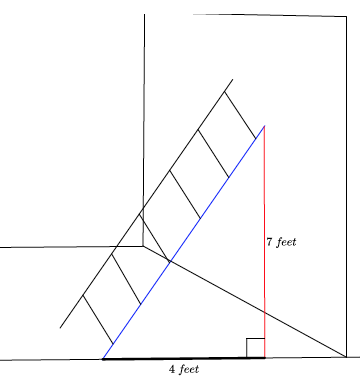 Problem Set A ” TV is advertised on sale at a local store.  What are the length and width of the television?There are two paths that one can use to go from Sarah’s house to James’ house.  One way is to take C Street, and the other way requires you to use A Street and B Street.  How much shorter is the direct path along C Street?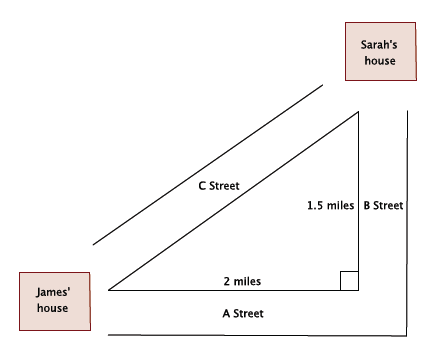 An isosceles right triangle refers to a right triangle with equal leg lengths, , as shown below.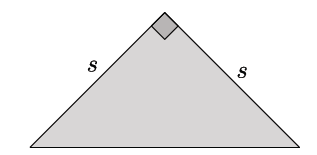 What is the length of the hypotenuse of an isosceles right triangle with a leg length of  cm?  Write an exact answer using a square root and an approximate answer rounded to the tenths place.  The area of the right triangle shown at right is cm2.  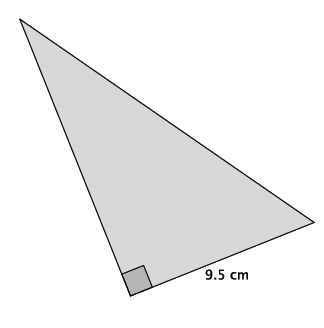 What is the height of the triangle?What is the perimeter of the right triangle?  Round your answer to the tenths place.What is the distance between points  and ?  Round your answer to the tenths place.An equilateral triangle is shown below.  Determine the area of the triangle.  Round your answer to the tenths place.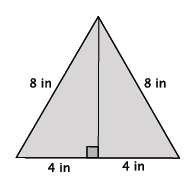 